Document historyDisclaimerThis document contains the description of the UNITEL project work and products. Certain parts of it might be under partners’ Intellectual Property Right (IPR) rules therefore, prior to its use please contact the consortium leader for approval.In case you believe that this document harms in any way IPR held by you as a person or as a representative of an entity, please do notify us immediately.The authors of this document have taken any available measure in order for its content to be accurate, consistent and lawful. However, neither the project consortium as a whole nor the individual partners that implicitly or explicitly participated in the creation and publication of this document hold any sort of responsibility that might occur as a result of using its content.List of figuresFigure 1. TITLE	7Figure 2. TITLE	7List of tablesTable 1. TITLE	7AcronymsGA – Grant AgreementPA – Partnership AgreementEC – European CommissionKoM – Kick-off MeetingPM – Project ManagerSC – Steering CommitteeWT – Work Team WP – Work PackageWPL – Work Package LeaderQA – Quality AssuranceTEL – Technology Enhanced Learning HEI – Higher Education Institution EU – European Union IR – Islamic Republic of Iran  AbstractIntroductionFigure 1. TITLETITLE Table 1. TITLETITLE Figure 2. TITLETITLE TITLEList of AnnexesAnnex I - Annex II - DELIVERABLE DESCRIPTIONDELIVERABLE DESCRIPTIONDeliverable number and nameDue date Work Package Author Reviewers Approved by Dissemination level Version Issue date Version Comments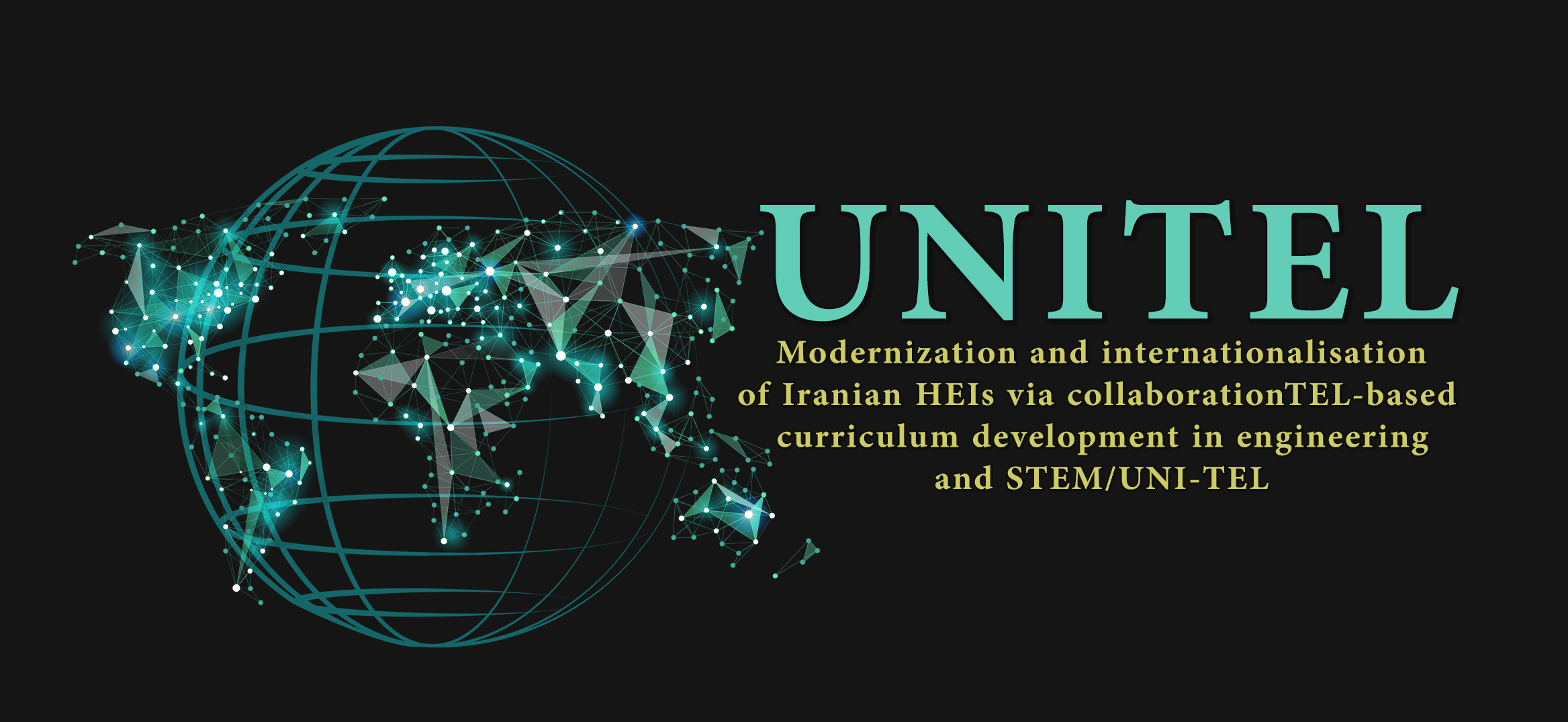 